О проведении праздничного мероприятия «Прощай лето!» на территории  муниципального образования Лабазинский сельсовет Курманаевского района»Руководствуясь Уставом муниципального образования Лабазинский сельсовет, в целях организации культурного досуга молодежи:Провести праздничное мероприятие «Прощай лето!»:- время проведения: с 20-00 до 23-00 ч. местного времени 20.08.2016 года, - место проведения: площадь, прилегающая к Лабазинскому ДТ.2. Назначить ответственным лицом за проведение данного мероприятия директора Лабазинского ДТ – Гридневу Ирину Альбертовну (по согласованию).3. Рекомендовать отделу полиции № 2 МО МВД РФ «Бузулукский» обеспечить охрану общественного порядка на время проведения праздничного мероприятия. 4. Контроль за исполнением настоящего постановления оставляю за собой.5. Постановление вступает в силу со дня подписания.Глава муниципального образования                                        В.А. ГражданкинРазослано: в дело, прокурору района, ОП № 2МО МВД РФ «Бузулукский»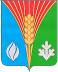 АдминистрацияМуниципального образованияЛабазинский сельсоветКурманаевского районаОренбургской областиПОСТАНОВЛЕНИЕ19.08.2016 № 129-п